The Ghost of Thomas Kemple – answers 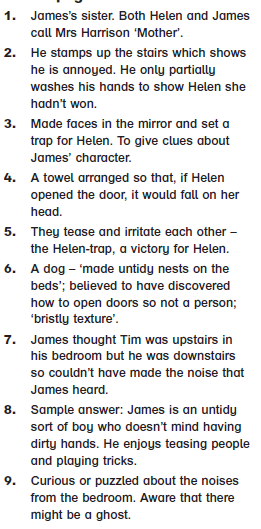 